         俐均老師覺得會動動腦的寶貝最負責任！         短語+句型練習單Lesson 3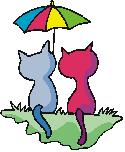                      寶貝姓名:                        家長簽章：             1.(溫暖)的(陽光)例如：(寒冷)的(北風)      (                 ) 的(                   )      (                 ) 的(                    )         2. (跑)上(跑)下例如：(抬)上(抬)下       (        )上(        )下    (        )上(        )下         3. (我)(靜靜)的(走過)(小巷)。例如：(風)(輕輕)的(吹過)(大地)。      (      )(            )的(             )(            )。      (      )(            )的(             )(            )。4. (紅紅)的(花朵)是(捧花)。例如：(藍藍)的(池塘)是(鏡子)。      (              )的(              )是(              )。      (              )的(              )是(              )。5.句子練習：……正在……國語預習單(四)運動會二年甲班   號 姓名：       親愛的寶貝：準備好要接受挑戰了嗎？一、課文小偵探：☆任務(一)： 讀第一遍：請先標上自然段、、……。共分成(        )          個自然段。並仔細看看課文的圖片。讀第二遍：請用鉛筆圈出本課新詞或是不懂的詞。讀第三遍：請用鉛筆將課文裡的標點符號描上去。 【做到任務(一)，請爸媽或安親班老師簽章：                  】二、生字小達人：☆任務(一)：課本「我會寫字」的生字請按照筆畫順序描寫三遍。☆任務(二)：在下面空格裡，寫出部首(要寫注音)和筆畫。☆任務(三)：用紅色的筆將每個字的部首描一遍。☆任務(四)：請分類每個生字是屬於哪一種組合。1.左右組合字：【                            】2.上下組合字：【                                               】3.獨體字： 【                                               】4.其他：【                                               】運青飄舞哇往容步汗腳協聲拔河氣兒最可